Министерство образования и науки Республики ТатарстанМуниципальное бюджетное учреждение «Управление дошкольного образования» исполнительного комитета Нижнекамского муниципального района РТИндивидуальный план повышения профессионального уровня на межаттестационный период2015-2020 гг.Вахидовой Маргариты Дмитриевныстаршего воспитателяМБДОУ «Детский сад общеразвивающего вида № 16»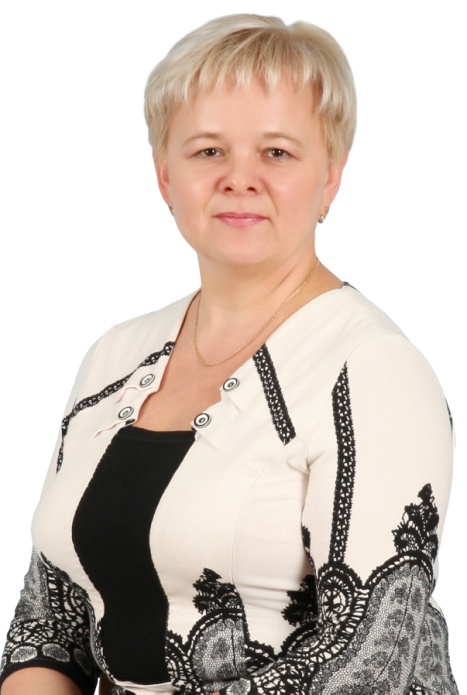 Республика ТатарстанГ.Нижнекамск Тема самообразования: «Методическое сопровождение повышения профессиональной компетентности педагогов ДОУ».Сроки: 2015-2020 гг.Личные данныеПояснительная запискаМеняющаяся социально-экономическая среда оказывает влияние на все институты жизни и, в том числе, на образование. Меняются целевые установки и соответственно происходят изменения в образовательных системах и методах управления ими. Отношения управления отличаются динамичностью, поэтому множество проблемных ситуаций, возникающих при этом в образовательных учреждениях, могут быть разрешены только квалифицированными профессионалами.Развитие дошкольного образовательного учреждения определяется тем, насколько эффективно осуществляется управление, методическое сопровождение и внедрение в практику ДОУ новейших научно-педагогических достижений в области дошкольного образования.        В дошкольном образовательном учреждении старший воспитатель является одним из ключевых звеньев его эффективного функционирования и результативности воспитательно-образовательной работы. Уровень контроля за качеством образования обуславливает возможности для профессионального роста педагога, совершенствовании его знаний, умений и личностных качеств в соответствии с государственными требованиями. Оптимальная организация методической работы в  дошкольном учреждении возможна при умении старшего воспитателя анализировать, планировать, организовывать, контролировать, регулировать, согласовывать и координировать работу педагогического коллектива на научной основе. На сегодняшний день в системе оценивания профессиональной деятельности педагога важнейшее место занимает аттестация. Она осуществляется, как правило, один раз в пять лет. В связи с этим, большую роль в оценке профессиональной деятельности педагога играет межаттестационный период.Задача методической деятельности заключается в создании такой образовательной среды в учреждении, где бы полностью был реализован творческий потенциал педагога и педагогического коллектива. Большинству педагогов, особенно начинающих, всегда необходима помощь – со стороны более опытных коллег, старшего воспитателя.        В настоящее время эта потребность многократно усиливалась в связи с переходом на ФГОС дошкольного образования. Педагогам стали необходимы специальная дополнительная подготовка и постоянная методическая поддержка, чтобы  грамотно и осознанно строить целостный учебно-воспитательный процесс, учитывая в практике обучения и воспитания многообразие интересов и возможностей детей.Постоянная связь содержания методической работы с ходом и результатами деятельности педагогов обеспечивает непрерывный  процесс совершенствования профессионального мастерства каждого воспитателя. В тоже время, методическая работа носит опережающий характер и отвечает за развитие всего воспитательно-образовательного процесса в соответствии  с новыми достижениями науки. Однако, на сегодня существует проблема низкой эффективности управленческих действий по повышению профессионального мастерства педагогов дошкольных учреждений. И объясняется это бессистемностью методических мероприятий, отсутствием обоснованного планирования, ограниченностью используемых форм, нет учёта конкретных интересов и потребностей воспитателя.К.Ю. Белая предлагает такое определение:  методическая работа – это целостная система деятельности,  направленная на обеспечение наиболее эффективного качества реализации стратегических задач МДОУ.Задача старшего воспитателя МДОУ заключается в том, чтобы выработать систему, найти доступные и, вместе с тем, эффективные методы повышения педагогического мастерства.Развитие педагогов, повышение их квалификации тесно связано, прежде всего, с задачами функционирования и развития дошкольного учреждения, уровнем профессиональной компетентности каждого педагога, его интересами и потребностями. Цель: развитие профессионального мастерства собственной методической деятельности. Повышение профессиональной компетентности педагогов ДОУ.Задачи:Повышение педагогического мастерства каждого воспитателя и педагогического коллектива в целом;Формирование индивидуальных методических систем отдельных воспитателей;Освоение новых педагогических технологий.Включение каждого педагога в творческий поиск.Формирование инновационной направленности в деятельности педагогического коллектива, проявляющемся в систематическом изучении, обобщении и распространении педагогического опыта по внедрению достижения науки.Повышение уровня теоретической подготовки педагогов.Организация работы по изучению и внедрению федерального государственного образовательного стандарта дошкольного образования.Обогащение педагогического процесса новыми технологиями, формами в обучении, воспитании и развитии ребенка.Организация работы по изучению нормативных документов.Оказание научно-методической помощи педагогам на основе индивидуального и дифференцированного подхода (по стажу, творческой активности, образованию, категорийности).Оказание консультативной помощи в организации самообразования педагогов. Вывод:Методическая работа в дошкольном учреждении представляет собой целостную систему деятельности, направленную на обеспечение высокого качества реализации стратегических задач МДОУ.Целью методической работы в ДОУ является создание оптимальных
условий для непрерывного повышения уровня общей и педагогической культуры участников образовательного процесса. Её направленность обусловлена социальным заказом государства, социальных институтов (семьи, школы), структурой системы управления в дошкольном учреждении. Стремление старшего воспитателя к высокому уровню развития личностных и профессиональных качеств, способствует организации качественной методической работы в ДОУ.Реализация взаимосвязанных функций (анализа, планирования,
организации, контроля) методической службы дошкольного учреждения направлена на непрерывное развитие педагогических кадров, повышение их квалификации; выявление, изучение, обобщение и распространение передового педагогического опыта, полноценное методическое обеспечение образовательного процесса, координацию взаимодействия МДОУ, семьи, социума в целях непрерывного, всестороннего развития детей.На эффективное решение данных задач оказывает влияние разносторонний характер содержания методической работы и разнообразие форм и методов работы с педагогическими кадрами, семьей, с социумом. Приоритет отдается активным методам работы (решению проблемных ситуаций, деловым играм и др.), которые способствуют наибольшему развитию педагогов, родителей, повышают их мотивацию и активность в совершенствовании педагогической культуры.
В соответствии с целями и задачами методической работы осуществляется
мониторинг её эффективности. Данные мониторинга способствуют своевременности и действенности внесения корректив в организацию методической работы.Ведущая роль в оказании педагогам помощи в организации образовательного процесса, обеспечении их непрерывного, профессионального саморазвития, обобщении передового опыта, повышении компетентности родителей в вопросах воспитания и обучения детей принадлежит методическому кабинету ДОУ, являющемуся информационным центром и творческой лабораторией для педагогов и родителей.Литература.Голицына Н.С. Система методической работы с кадрами в ДОУ.Микляева И.В., Микляева Ю.В. Диагностика и развитие профессионального мастерства педагогов ДОУ.Кузнецова С.В., Гнедова Н.М. и др. Проектирование развития ДОУ.Мониторинг в современном детском саду. Под ред. Микляевой Н.В.Учебные планы в ДОУ. Современный аспект. Сост. Патронова И.Нормативно-правовая база ДОУ. Сборник официальных и программно-методических материалов.Дуда О.В. педсоветы в детском саду.Пастюк О.В., Фролова А.Н. Организация экспериментальной площадки в ДОУ.Астафьева Н. Оценка деятельности воспитателя. Практический материал в помощь старшему воспитателю ДОУ.Елжова Н. В. Методическая копилка для педагогов ДОУ.Скоролупова О. Планирование как один из этапов методической работы в дошкольном образовательном учреждении.Сыромятникова А.М. Педагогические советы в дошкольном образовательном учреждении: функции, содержание, планирование.Мосов А.В. Санитарно-эпидемиологическое благополучие в ДОУ.Цквитария Т.А. В помощь старшему воспитателю. Планирование и контроль.Путеводитель по ФГОС дошкольного образования в таблицах и схемах. Под ред. Верховниной М.Е., Атаровой А.Н.О.Б. Балберова. Контроль за условиями реализации основной образовательной программы ДО.Т.Г.Соболева, О.Н.Кулакова, Н.К.Мананикова. Редагогический совет в дошкольной организации в современных условиях. Опыт, проблемы. Решения.Елжова Н.В. Тематические педсоветы в ДОУ.Виноградова Н.А., Микляева Н.В., Родионова Ю.Н. Методическая работа в ДОУ. Эффективные формы и методы.Микляева Н.В., Микляева Ю.В. Управление образовательным процессом в ДОУ с приоритетом интеллектуального развития детей.Елжова Н.В. Медико-педагогический контроль.Шамрай С.Е., Васильцова Т.В. и др. Контроль в детском саду. Планирование, анализ, практический инструментарий.Денякина Л.М. Технологии управления образовательным учреждением.Разделы программы профессионального развития Изучение методической литературы, нормативно-правовых документов.Разработка программно-методического обеспечения образовательного процесса.Освоение технологий; выстраивание собственной методической системы (отбор содержания, методов, форм, средств) при работе с педагогами.Разработка и участие в реализации программы развития образовательного учреждения.Обучение на курсах повышения квалификации.Участие в работе творческих, экспериментальных групп. Участие в разработке инновационного проекта ДОУ.Разработка образовательной программы ДОУ.Обобщение собственного опыта методической деятельности (статьи, рекомендации, доклады, программы, презентации т.д.)Формы представления результатов методической деятельности Методическая продукцияСовет педагоговСеминарПортфолиоПрезентацииТворческая методическая лабораторияПроектная деятельностьПрофессиональные, методические конкурсы.Ожидаемый результат: Обновление программы развития ДОУ.Корректировка образовательной программы ДОУ.Увеличение числа педагогов с высшей и первой квалификационными категориями.Повышение творческой активности педагогов, их самосознания и самообразования.Повышение теоретического и профессионального уровня педагогов.План развития профессионального уровняФамилияВахидоваИмяМаргаритаОтчествоДмитриевнаДолжностьСтарший воспитатель Место работы Муниципальное бюджетное дошкольное образовательное учреждение «Детский сад общеразвивающего вида № 16» г.Нижнекамскас 1986 года.Стаж (педагогический)29 летСтаж (по специальности)14 летОбразование Высшее,  Набережночелнинский государственный педагогический институт по специальности  «Дошкольная педагогика и психология», квалификация «преподаватель дошкольной педагогики и психологии», диплом ВСБ  № 0704547 от 23.12.2005 г.Курсы повышения квалификации Курсы по программе: «Теоретические и прикладные аспекты образовательного процесса в дошкольной образовательной организации в условиях внедрения ФГОС дошкольного образования», 72 часа, ГАОУ СПО «Нижнекамский педагогический колледж», удостоверение № 1441-к, 13.12.2014 годКвалификационная категория Высшая квалификационная категория, приказ МОиН РТ №5050/10 от 30.12.2010 г. до 30.12.2015 г.Государственные и отраслевые награды, включая Почетные грамоты Почетная грамота МОиН РФ, 2009 год.Благодарственное письмо от методической службы Управления дошкольного образования, 2011 годБлагодарственное письмо ГАПОУ «Нижнекамский педагогический колледж» за содействие в проведении 1 фестиваля профессий «Мир профессий Нижнекамска» и тесное сотрудничество в подготовке профессиональных кадров, 2015 год.Содержание работыСрокиДеятельность, формы предоставления результатов работыИзучение нормативно– правовых документов,  методической литературы, имеющегося опыта по теме.2015-2020 гг.Изучение Закона РФ «Об образовании», Конвенции о правах ребёнка, ФГТ дошкольного образования, изучение  психолого-педагогической литературы, новинок методической литературы, других нормативно-правовых актов.Разработка рекомендаций по их использованию; исполнение нормативных документов; развитие правовой компетенции; обсуждение на методических часах и советах педагогов.Разработка программно-методического обеспечения образовательного процесса2015 – 2020 гг.Создание авторских программ, методических разработок (в том числе в рамках дополнительного образования с целью расширения дополнительных платных образовательных услуг). Подготовка и организация Педсоветов, семинаров, мастер-классов.Разработка диагностического инструментария.Участие в конкурсах различного уровня. Выпуск методических разработок, презентация программ и авторских методических пособий на городских, региональных мероприятиях.Обучение на курсах повышения квалификации2017 г.Курсы повышения квалификации для старших воспитателей. Развитие профессиональных компетенций, теоретического уровня.Обобщение, распространение  собственного опыта методической деятельности2015 – 2020 гг.Выступления на педсоветах, методических объединениях старших воспитателей, участие в региональных семинарах, в заочных всероссийских и международных конференциях, вебинарах. Публикации в сборниках научных статей, журналах, участие в городских, региональных, республиканских, всероссийских и международных методических конкурсах. Презентация, портфолио, статьи, рекомендации, доклады, педагогическая мастерская, мастер – классы, проекты, работа в составе экспертной группы.Развитие системы методической работы ДОУ.2015 – 2020 гг.Методические семинары, доклады, консультации, оказание методической помощи педагогам по вопросам педагогической, инновационной и экспериментальной деятельности.Председатель творческой группы ДОУ, наставник начинающих старших воспитателей.Составление портфолио, протоколы Совета педагогов, семинаров.Реализация ФГОС ДО 2015 – 2018гг.Приобретение методической литературы  в соответствии с ФГОС ДО, корректировка образовательной программы ДОУ. Оказание методической помощи педагогам в корректировке рабочих программ, планировании, обогащении развивающей предметно-пространственной среды. Размещение материала на сайте ДОУ.Создание и ведение персонального сайта. Обсуждение на педагогическом совете, выступление на родительском собрании. разработка рекомендаций, разработка педагогами проектов, обогащение содержания персонального сайта, сайта ДОУ, портфолио.